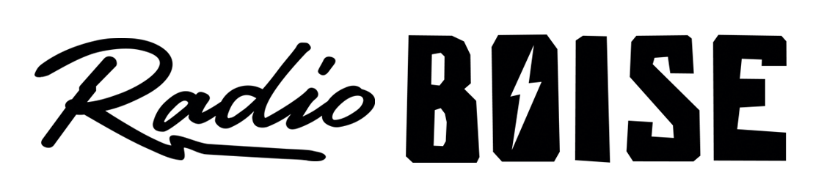 --Minutes--Radio Boise Board of Directors (BoD) MeetingThursday, September 30, 2021 - -7:00 - 7:30 PMOnline via ZoomBoD Members (9): Rachel Abrahamson (Chair), Daniel Glynn (Immediate Past Chair), Matt Hicks (Vice Chair), Meaghan Lopez (Secretary), Chelle Nystrom, Daniel Felkins, Dora Ramirez, Kendall Schreiner, Karen CallawayBoD Members In Attendance (7): Abrahamson, Glynn, Nystrom, Ramirez, Lopez, Felkins, Markley (GM)Visitors: Chris Tansey, Rebecca Shirrod, Matt Haga, Mike Markley, Robert Stevahn, Kristin ThomasAgenda and minutes are posted online at: http://radioboise.us/board-of-directors/agendas-and-meeting-notes/Call to Order: 7:03 pm - Abrahamson Move to Approve Minutes: August 26, 2021Glynn- Motion to approve Nystrom- SecondMotion carriedGM Update: Operations: COVID protocolsRadiothon board volunteers Oct. 13-26Translator replacement Programming updatesFinancial:Boise Arts and History grant, new sound equipmentUnderwriting cash in Treefort merch salesBudget- PPP loan forgiveness and payroll tax creditStaff: New social media managerFinancials:August financialsLopez - Motion to approveFelkins - SecondMotion carriedRadiothon goal to bring back into budgetMonthly gifts fixedInternal Affairs:New GM hire candidates and interviewsExternal Affairs:Successful Treefort and merch salesRadiothon 10/13-26Board volunteersHiFi art 2020 being printed2021 art open to local artistsPublic Comment: NoneAdjourned: 7:30pm